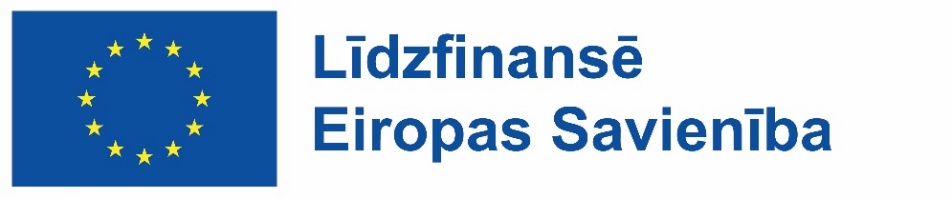 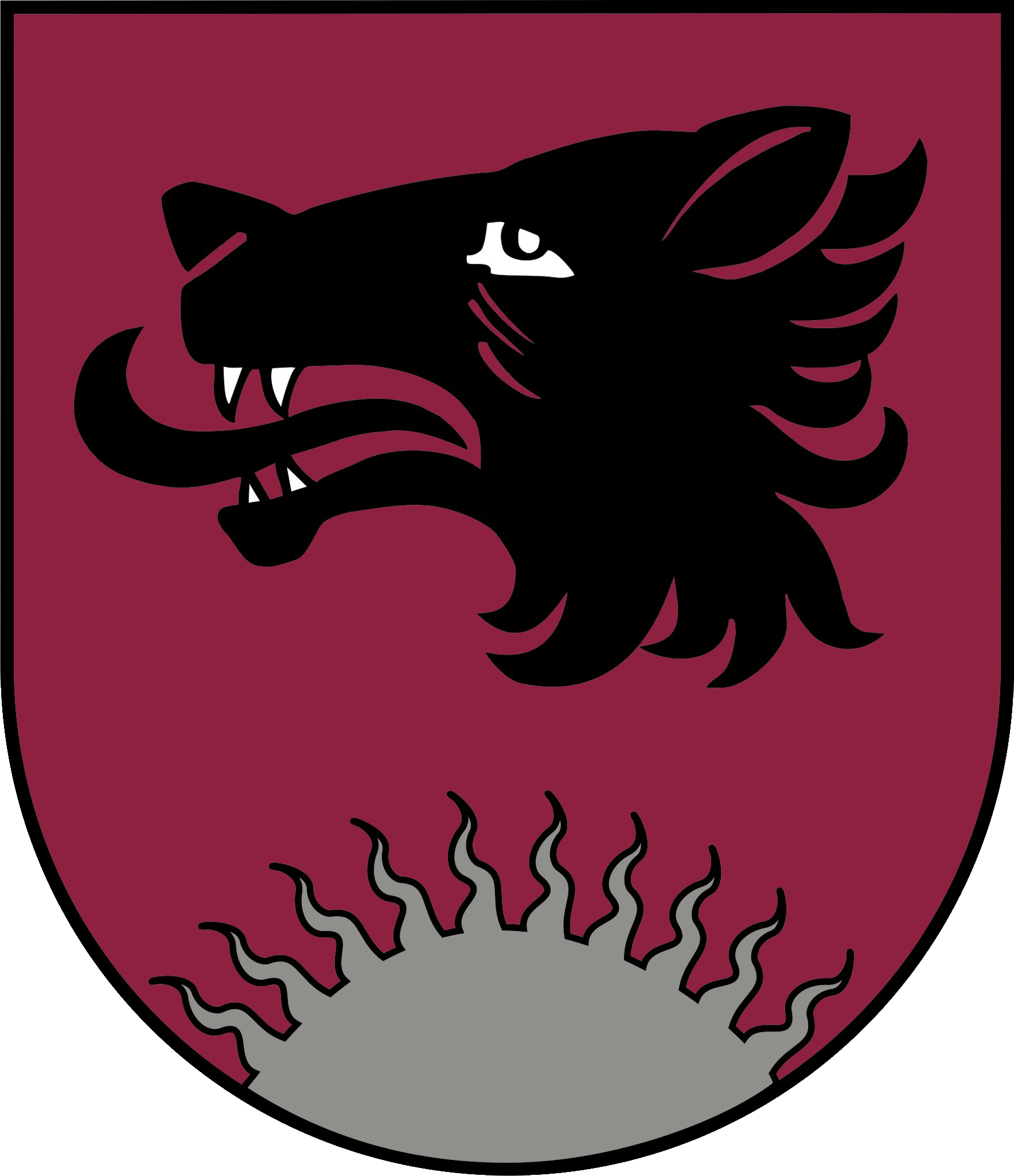 Programma2023. gada 3.augustā Balvu  novads, LatvijaPārrobežu sadarbības programmas 2014.–2020. gadam projekts “No Hobija uz Biznesu”,  (akronīms “Hobijs – Bizness”), Nr. LVIII-055Pasākuma organizators – B4 Balvu novada pašvaldībaDalībnieki: Projekta partneri LB Valka, B2 Smiltene, B3 Ludza, B5 ValmieraSeminārs - diskusija mājražotājiem un amatniekiem Pieredzes apmaiņas vizītes - ekskursija mājražotājiem un amatniekiem Dalībā pasākumā ir bez maksas.Jautājumu gadījumā sazinieties ar pasākuma organizatoru – Gatis Siliņš, tel. nr. 26323427Šis pasākums ir organizēts ar Eiropas Savienības finansiālu atbalstu. Par tā saturu pilnībā atbild Balvu novada pašvaldība un tas var neatspoguļot Eiropas Savienības viedokli.09.30-10.00Ierašanās Balvos, kopīga izbraukšana uz Rekovu, semināra norises vietu. Transportu nodrošinās Balvu novada pašvaldība10.30-11.00Rīta kafija Rekovas dzirnavās, uzruna, semināra atklāšana11.00-13.00Seminārs – diskusija par tēmu – “Iespējas un draudi mūsdienu mazajā biznesā”13.00-13.30Pusdienas13.30-14.00Diskusijas noslēgums, Secinājumi.14.00Izbraukšana uz pieredzes apmaiņas pasākumu Briežuciema pagastāTransportu nodrošinās Balvu novada pašvaldība, izbraukšana no Rekovas dzirnavas stāvlaukuma.14.20 – 15.30Pieredzes apmaiņas vizīte pie ādas apstrādes meistara Andra Ločmeļa/Leatherely, Briežuciema pagasts. Iepazīšanās ar ādas apstrādes procesu, suvenīru izgatavošana.16.00 – 17.00Pieredzes apmaiņas vizīte SIA ASNAG furniture, Bērzkalnes pagasts. Iepazīšanās ar kokapstrādes procesu, mēbeļu izgatavošanas uzņēmējdarbības veiksmes stāsts.17.30 – 19.00Pieredzes apmaiņas vizīte pie mājražotājas Arnitas Melbergas, Balvu pilsēta. Iepazīšanās ar Arnitas Labsajūtu darbnīcas piedāvājumu. Degustācija.